Figure S2. Principal Coordinate Analysis on the abundance of hunted species in the Huni Kuin Indigenous Lands within 2.6 km from the village. Open circle – information on hunting without dogs; Filled circle – information on hunting with dogs.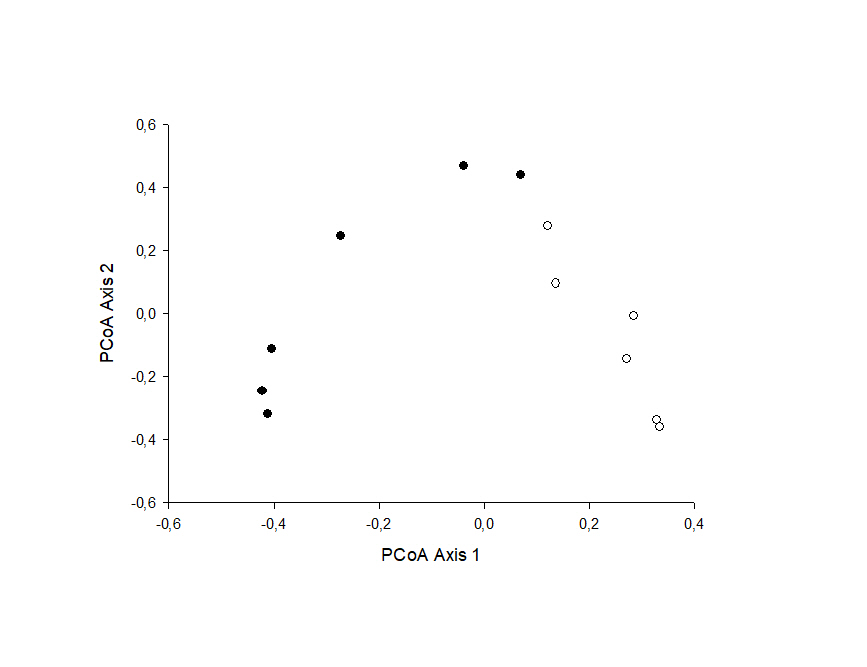 